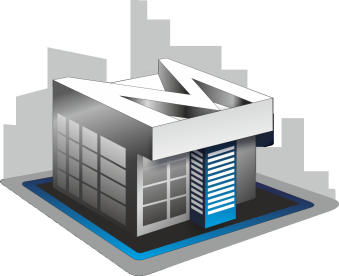                                                                                    Карта  партнераПолное и краткое наименование контрагента: Общество с ограниченной ответственностью «Металл Траст» (ООО «Металл Траст»)
Руководитель:  Директор  Вульф Константин Константинович
Документ, на основании которого действует руководитель: Устав предприятия
Юридический адрес: 450081, Республика Башкортостан, г.Уфа, ул. Ш.Руставели, 49, офис 202.  тел/факс.: (347)290-04-82
Почтовый адрес:  450081, Республика Башкортостан, г.Уфа, ул. Ш.Руставели, 49, офис 202Электронная почта:  trust.m@mail.ru
ИНН/КПП: 0273087603/027601001
ОГРН: 1120280030925ОКПО: 38505004
Расчетный счет  40702810629460000896 
 в  ФИЛИАЛ "НИЖЕГОРОДСКИЙ" АО "АЛЬФА-БАНК" 
ИНН  7728168971 
ОГРН 1027700067328  
БИК 042202824 
Корр. счет:  30101810200000000824  в  ВОЛГО-ВЯТСКОЕ ГУ БАНКА РОССИИ 